Crimson CloverPlant Characteristics: Upright winter annual that grows 12-20 inches tall. Has flat, narrow leaves and often tillers. Requires vernalization to produce grain. Emergence time: 7-10 daysMin. germination soil temp: 42oFAnnual or Perennial: AnnualSalinity Tolerant: pH 5.5 – 7.0		Tolerances: drought tolerant, does not tolerate floodingCool or Warm season: Cool (mid-April to early October planting)The following goals for this species are ranked 0-4, 0=Poor, 1=Fair, 2=Good, 3=Very Good, 4=Excellent.Nitrogen Source: 4Nitrogen Scavenger: 1Soil Builder: 4Erosion Fighter: 3Lasting Residue: 4Weed Fighter: 3Grazing: 4Forage Harvest Value: 4Recommended Seeding Dates: April - OctoberPlanting Depth: ¼ - ½ inchesMin. Seeding Rate (incorporated): 10 lbs/ac PLSMin. Seeding Rate (non-incorporated): 15 lbs/ac PLSTermination Options: Til and then apply herbicide  Other notes: Heavy nitrogen and water user in Spring. Good tolerance of low soil fertility.Resources:Midwest Cover Crops Field Guide-Midwest Cover Crop CouncilManaging Cover Crops Profitably-Sustainable Agriculture Research and EducationGreen Cover Seed-Soil Health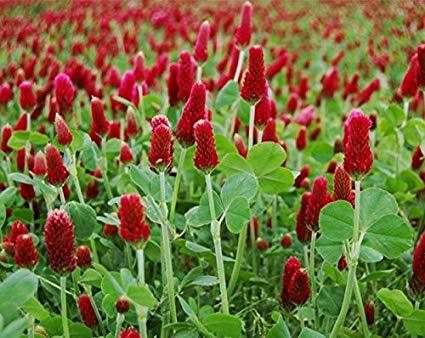 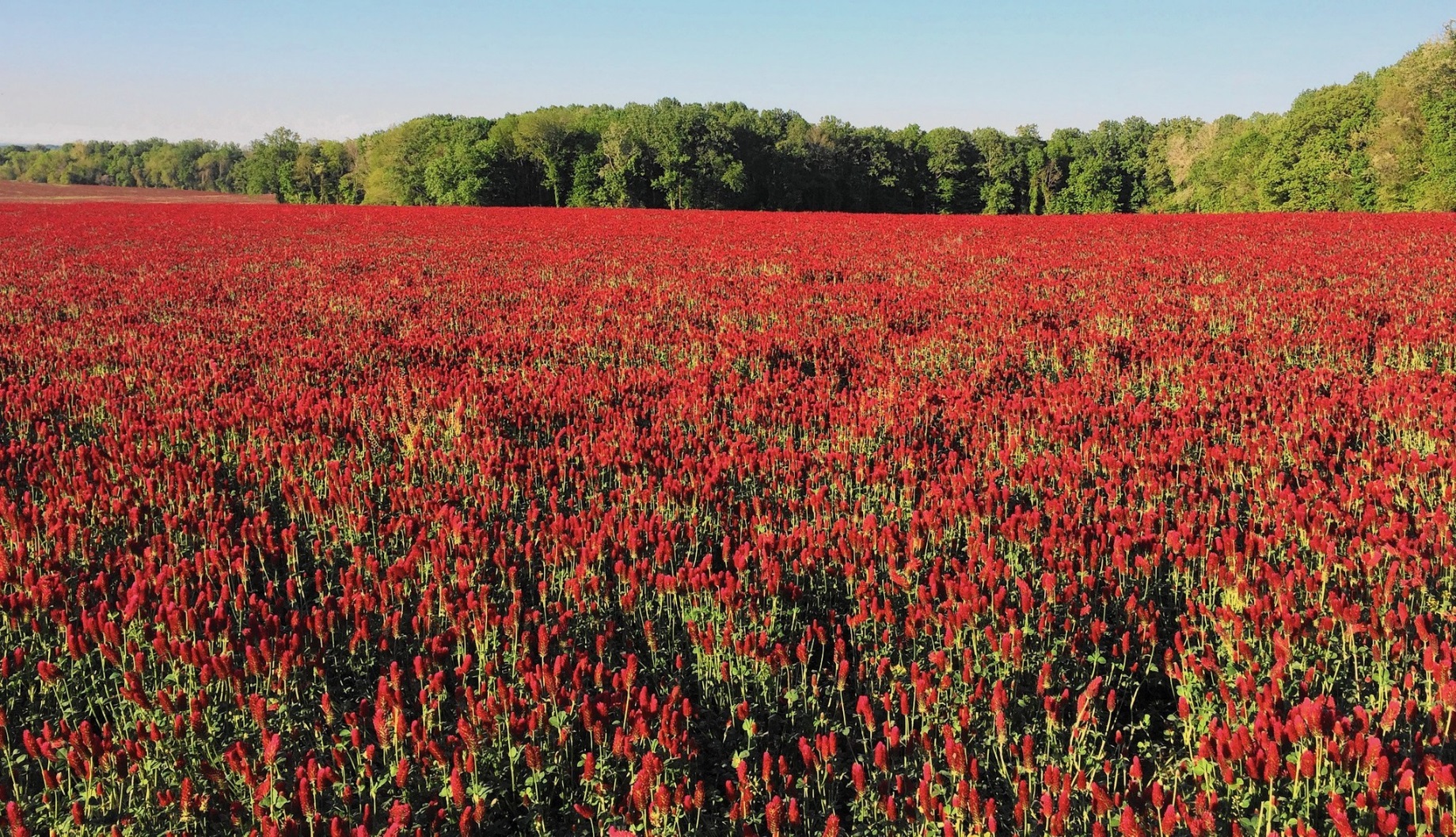 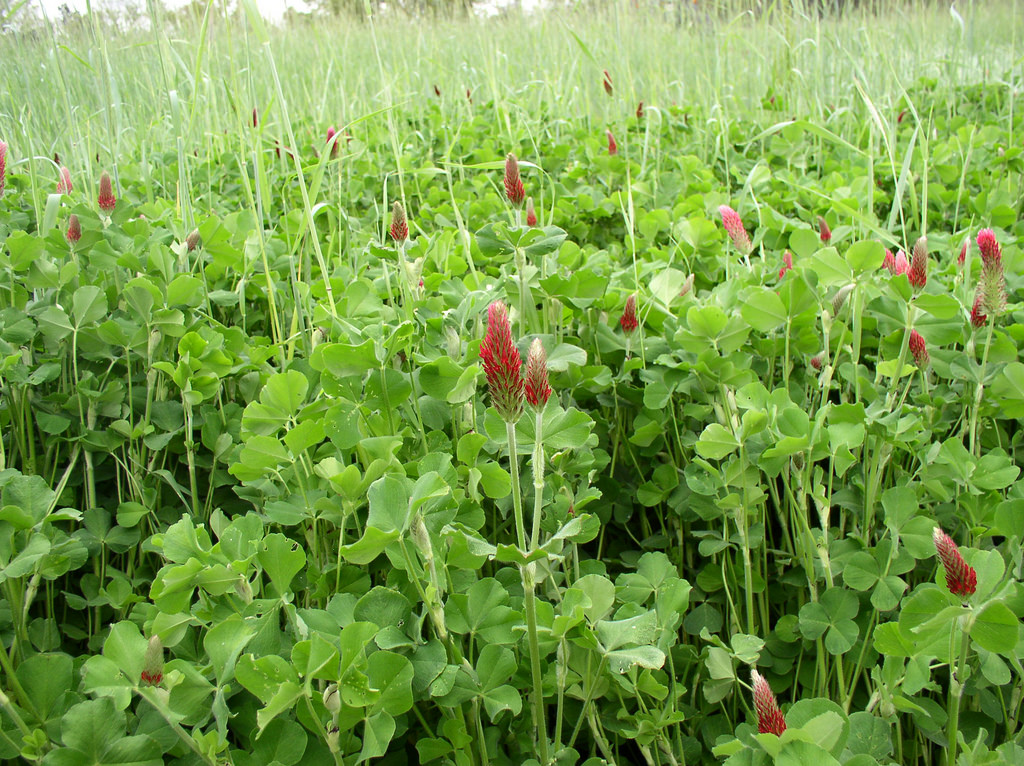 